1.- Analiza un mensaje publicitario y otro propagandístico de cualquier medio impreso de comunicación, en los que se advierta la persuasión y la manipulación dirigida al público con el fin de que adquiera determinado producto o se apegue a alguna idea en específico. Argumenta tu respuesta.MENSAJE PUBLICITARIO 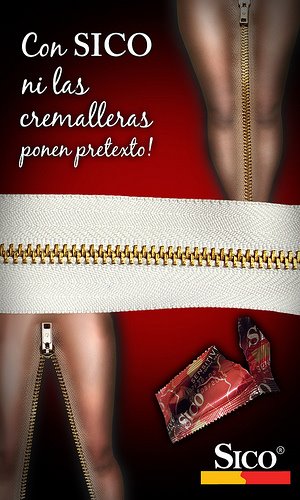 El objetivo de este cartel es hacer creer a la gente en específico a los hombres que al utilizar el preservativo SICO todas las mujeres se atreverán a estar con ellos Se utilizan un par de piernas de mujeres en media abstracción  MENSAJE PROPAGANDISTICO 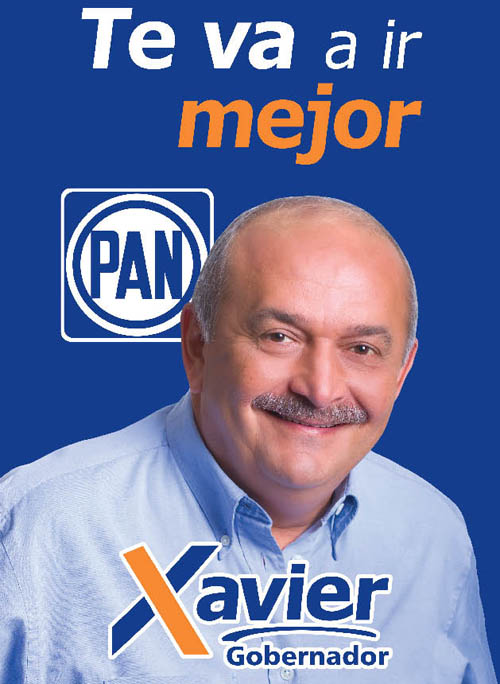 En este  cartel se trata de persuadir a la gente  que si vota por XAVIER  le ira mejor  en la vida LUZ ELENA RODRIGUEZ GARCIA DISENO III  LDI 688